             ?АРАР 			                                  ПОСТАНОВЛЕНИЕ        11 апрель 2022 й.                            № 40	 		  11 апреля 2022 г.Об утверждении порядка составления, утверждения и ведения бюджетных смет казенных учреждений сельского поселения Большеустьикинский сельсовет муниципального района Мечетлинский район Республики БашкортостанВ соответствии со статей 221 Бюджетного кодекса Российской Федерации и Общими требованиями к порядку составления, утверждения и ведения бюджетных смет казенных учреждений, утвержденными Приказом Министерства финансов Российской Федерации от 14 февраля 2018 года № 26н                              п о с т а н о в л я ю:Утвердить прилагаемый Порядок составления, утверждения и ведения бюджетных смет казенных учреждений сельского поселения Большеустьикинский сельсовет муниципального района Мечетлинский район Республики Башкортостан.Контроль за исполнением настоящего Постановления оставляю за собой.Глава сельского поселения                                                     А.М.ГильметдиновПриложение к Постановлению главы сельского поселения Большеустьикинский сельсовет                  муниципального района Мечетлинский район РБот 11 апреля 2022 года № 40ПОРЯДОК составления, утверждения и ведения бюджетных смет казенных учреждений сельского поселения Большеустьикинский сельсовет муниципального района Мечетлинский район Республики БашкортостанОБЩИЕ ПОЛОЖЕНИЯНастоящий порядок составления, утверждения и ведения бюджетных смет казенных учреждений сельского поселения Большеустьикинский сельсовет муниципального района Мечетлинский район Республики Башкортостан (далее – Порядок) разработан в соответствии со статьей 221 Бюджетного кодекса Российской Федерации и Общими требованиями к порядку составления, утверждения и ведения бюджетных смет казенных учреждений, утвержденными Приказом Министерства финансов Российской Федерации от 14 февраля 2018 года №26нII.	ПОРЯДОК СОСТАВЛЕНИЯ БЮДЖЕТНЫХ СМЕТБюджетная смета (далее - смета) составляется получателем средств бюджета сельского поселения Большеустьикинский сельсовет муниципального района Мечетлинский район Республики Башкортостан либо Уполномоченной организацией в целях установления объема и распределения направлений расходования средств бюджета на текущий (очередной) финансовый год и плановый период. Показатели сметы утверждаются в пределах доведенных получателю средств бюджета сельского поселения Большеустьикинский сельсовет муниципального района Мечетлинский район Республики Башкортостан лимитов бюджетных обязательств на принятие и (или) исполнение им бюджетных обязательств по выполнению функций казенными учреждениями, включая бюджетные обязательства по предоставлению бюджетных инвестиций и субсидий юридическим лицам (в том числе субсидий бюджетным и автономным учреждениям), субвенций и иных межбюджетных трансфертов (далее - лимиты бюджетных обязательств).В смете справочно указываются объем и распределение направлений расходов на исполнение публичных нормативных обязательств.В смете дополнительно утверждаются иные показатели, предусмотренные настоящим Порядком.Казенные учреждения составляют и представляют на утверждение сметы не позднее 10 рабочих дней с момента доведения лимитов бюджетных обязательств.Сметы учреждений составляются в разрезе кодов классификации расходов бюджета с детализацией до кодов подгрупп и элементов видов расходов классификации, в рублях.Смета учреждения составляется в 2-х экземплярах по форме, предусмотренной приложением № 1 к Порядку, и подписывается руководителем или уполномоченным лицом учреждения, исполняющим его обязанности, и главным бухгалтером учреждения, заверяется гербовой печатью.III.	ПОРЯДОК УТВЕРЖДЕНИЯ СМЕТСмета учреждения, являющегося органом местного самоуправления утверждается руководителем этого органа или уполномоченным лицом, исполняющим его обязанности, заверяется гербовой печатью, и направляется учреждению.К смете учреждения, представленным на утверждение, прилагаются обоснования (расчеты) плановых сметных показателей, являющиеся неотъемлемой частью сметы, на текущий (очередной) финансовый год, а также отклонения этих показателей относительно текущего (очередного) года на плановый период по форме, предусмотренной приложением № 2 к Порядку на основании предварительных обоснований.IV. ПОРЯДОК ВЕДЕНИЯ СМЕТВедением смет является внесение изменений в смету в пределах доведенных в установленном порядке объемов соответствующих лимитов бюджетных обязательств.Изменения показателей сметы утверждаются по форме, предусмотренной приложением № 3 к Порядку, после внесения в установленном порядке изменений в показатели бюджетной росписи Администрации сельского поселения Большеустьикинский сельсовет муниципального района Мечетлинский район Республики Башкортостан (далее – Администрация) и лимитов бюджетных обязательств. Внесение изменений в показатели сметы осуществляется путем утверждения изменений показателей - сумм увеличения, отражаемых со знаком "плюс" и (или) уменьшения объемов сметных назначений, отражаемых со знаком "минус":          изменяющих объемы сметных назначений в случае изменения доведенных учреждению в установленном законодательством Российской Федерации порядке лимитов бюджетных обязательств;          изменяющих распределение сметных назначений по кодам классификации расходов бюджетов бюджетной классификации Российской Федерации, требующих изменения показателей бюджетной росписи Администрации и лимитов бюджетных обязательств;          изменяющих распределение сметных назначений по кодам классификации расходов бюджетов бюджетной классификации Российской Федерации, не требующих изменения показателей бюджетной росписи Администрации и лимитов бюджетных обязательств;          изменяющих объемы сметных назначений, приводящих к перераспределению их между разделами сметы;          изменяющих иные показатели, предусмотренные настоящим Порядком.         Утверждение изменений показателей сметы учреждения осуществляется главой сельского поселения Большеустьикинский сельсовет муниципального района Мечетлинский район Республики Башкортостан или уполномоченным должностным лицом, заверяется гербовой печатью.Сметы с учетом внесенных изменений показателей смет составляются учреждениями по форме, предусмотренной приложением № 1 к Порядку. Учреждения принимают и (или) исполняют бюджетные обязательства в пределах сметных назначений, утвержденных на дату осуществления операций по исполнению сметы с учетом изменений показателей.V. ФОРМИРОВАНИЕ ПРОЕКТОВ СМЕТ НА ОЧЕРЕДНОЙ ФИНАНСОВЫЙ ГОД И ПЛАНОВЫЙ ПЕРИОДВ целях формирования сметы учреждения на очередной финансовый год и плановый период учреждение на этапе составления проекта бюджета сельского поселения Большеустьикинский сельсовет муниципального района Мечетлинский район Республики Башкортостан на очередной финансовый год и плановый период составляет проект сметы учреждения по форме, предусмотренной приложением № 4 к Порядку, исходя из предельных объемов бюджетных ассигнований на очередной финансовый год и плановый период на основании расчетов к бюджетной смете по форме, предусмотренной приложением № 2 к Порядку. В случае планируемых учреждением изменений предельных объемов бюджетных ассигнований, а также изменений по статьям расходов на очередной финансовый год и плановый период, расчеты на эти суммы предоставляются по форме, предусмотренной приложением № 2 к Порядку.                                                                                                                                                                          Приложение № 1                                                                                                                                                                          к Порядку составления, утверждения и ведения бюджетных смет казенных учреждений                                                                                                                                           УТВЕРЖДАЮ                                                                                                                                           _____________________________________________________                                                                                                                                                                         (наименование должностного лица, утверждающего смету                                                                                                                                           _____________________________________________________                                                                                                                                                                         наименование главного распорядителя (распорядителя) бюджетных средств, учреждения)                                                                                                                                                                         _________________                                                 ________________________                                                                                                                                                                         (подпись)                                                                      (расшифровка подписи)                                                                                                                                                                          «_______________»   _______________________________20 __г.БЮДЖЕТНАЯ СМЕТА НА 20		 ФИНАНСОВЫЙ ГОД(НА 20	ФИНАНСОВЫЙ ГОД И ПЛАНОВЫЙ ПЕРИОД 20	и 20	ГОДОВ <*>)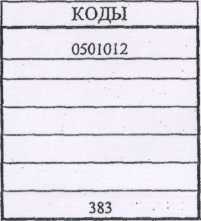 от «___» ___________20__г.<*>                                                                                   Форма по ОКУДПолучатель бюджетных средств___________________________________________________                     Дата              Распорядитель бюджетных средств_________________________________________________                                    по Сводному рееструГлавный распорядитель бюджетных средств__________________________________________                                    по Сводному рееструГлава по БКНаименование бюджета__________________________________________________________                                     по ОКТМОЕдиница измерения: руб.                                                                                                                                                       по ОКЕИРаздел I. Итоговые показатели бюджетной сметыРаздел 2. Лимиты бюджетных обязательств по расходам получателя бюджетных средств <***>Раздел 3. Лимиты бюджетных обязательств по расходам на предоставление бюджетных инвестиций юридическим лицам, субсидий бюджетным и
автономным учреждениям, иным некоммерческим организациям, межбюджетных трансфертов, субсидий юридическим лицам, индивидуальным
предпринимателям, физическим лицам - производителям товаров, работ, услуг, субсидий государственным корпорациям, компаниям, публично-правовым компаниям; осуществление платежей, взносов, безвозмездных перечислений субъектам международного права; обслуживание государственного долга, исполнение судебных актов, государственных гарантий , а также по резервным расходамРаздел 4. Лимиты бюджетных обязательств по расходам на закупки товаров, работ, услуг, осуществляемыеполучателем бюджетных средств в пользу третьих лицРаздел 5. СПРАВОЧНО бюджетные ассигнования на исполнение публичных нормативных обязательствРаздел 6. СПРАВОЧНО: Курс иностранной валюты к рублю Российской ФедерацииРуководитель учреждения                        ____________________ _________               ______________________(уполномоченное лицо)                            (должность)                     (подпись)                 (фамилия, инициалы)Исполнитель                                             ____________________ __________              ______________________                                                                   (должность)                      (подпись)                 фамилия, инициалы)«______» __________________20_____г.СОГЛАСОВАНО:___________________________________________________________________________(наименование должности лица распорядителя бюджетных средств, согласующего смету)______________________________________________________________________(наименование распорядителя бюджетных средств, согласующего смету)________________                   _______________________________(подпись)                                     (расшифровка подписи)«________» ___________________20__г._ _ _ _ _ _ _<*> в случае утверждения решения о бюджете на очередной финансовый год и плановый период<**> указывается дата подписания сметы, в случае утверждения сметы руководителем учреждения - дата утверждения сметы<***> расходы, осуществляемые в целях обеспечения выполнения функций учреждения, установленные статьей 70 Бюджетного кодекса Российской Федерации<****> указывается код классификации операций сектора государственного управления или код аналитического показателя в случае, если Порядком ведения сметыпредусмотрена дополнительная детализация показателей сметы по кодам статьей (подстатей) соответствующих групп (статей) классификации операций секторагосударственного управления (кодам аналитических показателей)                                                                           Приложение № 2к Порядку составления, утверждения и ведения                                                                                                                 бюджетных смет казенных учрежденийРАСЧЕТЫк бюджетной сметена __________годНаименование учреждения______________________________                                         по ОКПО    Наименование бюджета_________________________________ по ОКТМОВид расходов 111 (121*) ’’Фонд оплаты трудаКод по бюджетной классификации Российской Федерации 211 ’’Заработная плата”Код по бюджетной классификации Российской Федерации 266 «Социальные пособия и компенсации персоналу в денежной форме»ВСЕГО ПО ВИДУ РАСХОДОВ 111 (121*):Вид расходов 119 (129*) ’’Взносы по обязательному социальному страхованию на выплаты по
оплате труда работников и иные выплаты работникам”II. Код по бюджетной классификации Российской Федерации
213 ’’Начисления на выплаты по оплате труда”Размер начислений на выплаты по оплате трудаВ соответствии с действующим на дату составленияСметы нормативными правовыми актами                                         ____________________________________ВСЕГО ПО ВИДУ РАСХОДОВ 119 (129*):* расходы на выплату персоналу муниципальных органовВид расходов 112 (122*) "Иные выплаты персоналу, за исключением фонда оплаты труда"I. Код по бюджетной классификации Российской Федерации 212 "Прочие несоциальныевыплаты персоналу в денежной форме"*Размер суточных в соответствии с действующими на дату составления сметы нормативными правовыми актамиII. Код по бюджетной классификации Российской Федерации 222 «Транспортные услуги»III.Код по бюджетной классификации Российской Федерации 226 «Прочие работы, услуги»IV.Код по бюджетной классификации Российской Федерации 267 «Социальные компенсации персоналу в натуральной форме»ВСЕГО ПО ВИДУ РАСХОДОВ 112 (122*):*расходы на выплату персоналу муниципальных органовВид расходов 242 «Закупка товаров, работ, услуг в сфере информационно-Коммуникационных технологий»I.Код по бюджетной классификации Российской Федерации 221 «Услуги связи»Услуги телефонной связи и электронной почтыУслуги ИнтернетаII.Код по бюджетной классификации Российской Федерации 224 «Арендная плата за пользование имуществом»III.Код по бюджетной классификации Российской Федерации 225 «Работы, услуги по содержанию имущества»IV.Код по бюджетной классификации Российской Федерации 226 «Прочие работы, услуги»V.Код по бюджетной классификации Российской Федерации 310 «Увеличение стоимости основных средств»V.Код по бюджетной классификации Российской Федерации 320 «Увеличение стоимости нематериальных активов»VI.Код по бюджетной классификации Российской Федерации 340 «Увеличение стоимости материальных запасов»ВСЕГО ПО ВИДУ РАСХОДОВ 242:Вид расходов 243 «Закупка товаров, услуг в целях капитального ремонта государственного (муниципального) имущества»I.Код по бюджетной классификации российской Федерации 225 «работы, услуги по содержанию имущества»II.Код по бюджетной классификации Российской Федерации 226 «Прочие работы, услуги»ВСЕГО ПО ВИДУ РАСХОДОВ 243:Вид расходов 244 «Прочая закупка товаров, работ и услуг»I.Код по бюджетной классификации Российской Федерации 221 «Услуги связи»II.Код по бюджетной классификации Российской Федерации 222 «Транспортные услуги»III.Код по бюджетной классификации Российской Федерации 223 «Коммунальные услуги»IV.Код по бюджетной классификации Российской Федерации 224 «Арендная плата за пользование имуществом»V.Код по бюджетной классификации Российской Федерации 225 «Работы, услуги по содержанию имущества»VI.Код по бюджетной классификации Российской Федерации 226 «прочие работы, услуги»VII.Код по бюджетной классификации Российской Федерации 227 «Страхование»VIII.Код по бюджетной классификации Российской Федерации 310 « Увеличение стоимости основных средств»IX.Код по бюджетной классификации Российской Федерации 320 «Увеличение стоимости нематериальных активов»X.Код по бюджетной классификации Российской Федерации 340 «Увеличение стоимости материальных запасов»ВСЕГО ПО ВИДУ РАСХОДОВ 244:Вид расходов 321 «Пособия, компенсации и иные социальные выплаты гражданам, кроме публичных нормативных обязательств»I.Код по бюджетной классификации Российской Федерации 262 «Пособия по социальной помощи населению в денежной форме»ВСЕГО ПО ВИДУ РАСХОДОВ 321:Вид расходов 851 «Уплата налога на имущество и земельного налога»Код по бюджетной классификации российской Федерации 290 «Прочие расходы»1.Расходы на оплату налога на имущество2.Расходы на оплату земельного налогаВСЕГО ПО ВИДУ РАСХОДОВ 851:Вид расходов 852 «Уплата прочих налогов, сборов и иных платежей»I.Код по бюджетной классификации Российской Федерации 290 «Прочие расходы»ВСЕГО ПО ВИДУ РАСХОДОВ 852:                                                 Приложение № 3                                                                                                   к Порядку составления, утверждения и ведения                                                                                   бюджетных смет казенных учреждений                                                                                                                                           УТВЕРЖДАЮ                                                                                                                                           _____________________________________________________                                                                                                                                                                         (наименование должностного лица, утверждающего смету                                                                                                                                           _____________________________________________________                                                                                                                                                                         наименование главного распорядителя (распорядителя) бюджетных средств, учреждения)                                                                                                                                                                         _________________                                                 ________________________                                                                                                                                                                         (подпись)                                                                      (расшифровка подписи)                                                                                                                                                                          «_______________»   _______________________________20 __г.ИЗМЕНЕНИЕ ПОКАЗАТЕЛЕЙ БЮДЖЕТНОЙСМЕТЫ НА 20___ФИНАНСОВЫЙ ГОД(НА 20__ФИНАНСОВЫЙ ГОД И ПЛАНОВЫЙ ПЕРИОД 20__И 20__	ГОДОВ <*>)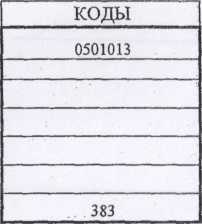                                                          от «___» ___________20__г.<*>                                                                                                                                                            Форма по ОКУДПолучатель бюджетных средств___________________________________________________                                     Дата              Распорядитель бюджетных средств_________________________________________________                                    по Сводному рееструГлавный распорядитель бюджетныхсредств__________________________________________                                    по Сводному реестру Глава по БКНаименование бюджета_________________________________________________________                                     по ОКТМОЕдиница измерения: руб.                                                                                                                                                       по ОКЕИРаздел I. Итоговые показатели бюджетной сметыРаздел 2.Лимиты бюджетных обязательств по расходам получателя бюджетных средств <***>Раздел 3. Лимиты бюджетных обязательств по расходам на предоставление бюджетных инвестиций юридическим лицам, субсидий бюджетным и
автономным учреждениям, иным некоммерческим организациям, межбюджетных трансфертов, субсидий юридическим лицам, индивидуальным
предпринимателям, физическим лицам - производителям товаров, работ, услуг, субсидий государственным корпорациям, компаниям, публично-правовым
компаниям; осуществление платежей, взносов, безвозмездных перечислений субъектам международного права; обслуживание государственного долга,исполнение судебных актов, государственных гарантий , а также по резервным расходамРаздел 4. Лимиты бюджетных обязательств по расходам на закупки товаров, работ, услуг, осуществляемые получателем бюджетныхсредств в пользу третьих лицРаздел 5. СПРАВОЧНО: Бюджетные ассигнования на исполнение публичных нормативных обязательствРаздел 6.Справочно: Курс иностранной валюты к рублю Российской ФедерацииРуководитель учреждения                        ____________________ _________               ______________________(уполномоченное лицо)                            (должность)                     (подпись)                 (фамилия, инициалы)Исполнитель                                             ____________________ __________              ______________________                                                                   (должность)                      (подпись)                 фамилия, инициалы)«______» __________________20_____г.СОГЛАСОВАНО:___________________________________________________________________________(наименование должности лица распорядителя бюджетных средств, согласующего смету)______________________________________________________________________(наименование распорядителя бюджетных средств, согласующего смету)________________                   _______________________________(подпись)                                     (расшифровка подписи)«________» ___________________20__г._ _ _ _ _ _ _<*> в случае утверждения решения о бюджете на очередной финансовый год и плановый период<**> указывается дата подписания сметы, в случае утверждения сметы руководителем учреждения - дата утверждения сметы<***> расходы, осуществляемые в целях обеспечения выполнения функций учреждения, установленные статьей 70 Бюджетного кодекса Российской Федерации<****> указывается код классификации операций сектора государственного управления или код аналитического показателя в случае, если Порядком ведения сметыпредусмотрена дополнительная детализация показателей сметы по кодам статьей (подстатей) соответствующих групп (статей) классификации операций секторагосударственного управления (кодам аналитических показателей)                                             Приложение № 4                                                                                                к Порядку составления, утверждения и ведения                                                                                                                                                                        бюджетных смет казенных учреждений                                                                                                                                           УТВЕРЖДАЮ                                                                                                                                           _____________________________________________________                                                                                                                                                                          (наименование должностного лица, утверждающего смету                                                                                                                                           _____________________________________________________                                                                                                                                                                         наименование главного распорядителя (распорядителя) бюджетных средств, учреждения)                                                                                                                                                                         _________________                                                 ________________________                                                                                                                                                                         (подпись)                                                                      (расшифровка подписи)                                                                                                                                                                          «_______________»   _______________________________20 __г.ПРОЕКТ БЮДЖЕТНОЙ СМЕТЫ НА 20___ГОДИ ПЛАНОВЫЙ ПЕРИОД 20___ И 20___ГОДОВ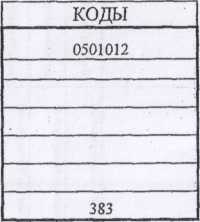                                                          от «___» ___________20__г.<*>                                                                                                                                                            Форма по ОКУДПолучатель бюджетных средств___________________________________________________                                     Дата              Распорядитель бюджетных средств_________________________________________________                                    по Сводному рееструГлавный распорядитель бюджетныхсредств__________________________________________                                    по Сводному рееструГлава по БКНаименование бюджета_________________________________________________________                                       по ОКТМОЕдиница измерения: руб.                                                                            по ОКЕИРаздел I. Итоговые показатели бюджетной сметыРаздел 2.Лимиты бюджетных обязательств по расходам получателя бюджетных средств <***>Раздел 3. Лимиты бюджетных обязательств по расходам на предоставление бюджетных инвестиций юридическим лицам, субсидий бюджетным и
автономным учреждениям, иным некоммерческим организациям, межбюджетных трансфертов, субсидий юридическим лицам, индивидуальным
предпринимателям, физическим лицам - производителям товаров, работ, услуг, субсидий государственным корпорациям, компаниям, публично-правовым
компаниям; осуществление платежей, взносов, безвозмездных перечислений субъектам международного права; обслуживание государственного долга,исполнение судебных актов, государственных гарантий, а также по резервным расходамРаздел 4. Лимиты бюджетных обязательств по расходам на закупки товаров, работ, услуг, осуществляемыеполучателем бюджетных средств в пользу третьих лицРаздел 5. СПРАВОЧНО- Бюджетные ассигнования на исполнение публичных нормативных обязательствРаздел 6. СПРАВОЧНО: курс иностранной валюты к рублю Российской ФедерацииРуководитель учреждения                        ____________________ _________               ______________________(уполномоченное лицо)                            (должность)                     (подпись)                 (фамилия, инициалы)Исполнитель                                             ____________________ __________              ______________________                                                                   (должность)                      (подпись)                 фамилия, инициалы)«______» __________________20_____г.СОГЛАСОВАНО:___________________________________________________________________________(наименование должности лица распорядителя бюджетных средств, согласующего смету)______________________________________________________________________(наименование распорядителя бюджетных средств, согласующего смету)________________                   _______________________________(подпись)                                     (расшифровка подписи)«________» ___________________20__г._ _ _ _ _ _ _<*> в случае утверждения решения о бюджете на очередной финансовый год и плановый период<**> указывается дата подписания сметы, в случае утверждения сметы руководителем учреждения - дата утверждения сметы<***> расходы, осуществляемые в целях обеспечения выполнения функций учреждения, установленные статьей 70 Бюджетного кодекса Российской Федерации<****> указывается код классификации операций сектора государственного управления или код аналитического показателя в случае, если Порядком ведения сметыпредусмотрена дополнительная детализация показателей сметы по кодам статьей (подстатей) соответствующих групп (статей) классификации операций секторагосударственного управления (кодам аналитических показателей)БаШ?ОРТОСТАН РЕСПУБЛИКА№ЫМ»сетле  районыМуниципаль районыны*ОЛО УСТЬИКИН ауыл советы ауыл бил»м»№е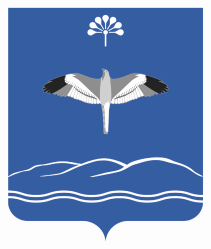 Администрациясельского поселения Большеустьикинский сельсоветмуниципального района Мечетлинский район Республики БашкортостанКод по бюджетной классификации Российской ФедерацииКод по бюджетной классификации Российской ФедерацииКод по бюджетной классификации Российской ФедерацииКод по бюджетной классификации Российской ФедерацииКоданалитическогопоказателя<****>СуммаСуммаСуммаСуммаСуммаСуммаСуммаСуммаСуммаКод по бюджетной классификации Российской ФедерацииКод по бюджетной классификации Российской ФедерацииКод по бюджетной классификации Российской ФедерацииКод по бюджетной классификации Российской ФедерацииКоданалитическогопоказателя<****>на 20	год (на текущийфинансовый год)на 20	год (на текущийфинансовый год)на 20	год (на текущийфинансовый год)на 20 год (на первый год планового периода)на 20 год (на первый год планового периода)на 20 год (на первый год планового периода)на 20 год (на второй год планового периода)на 20 год (на второй год планового периода)на 20 год (на второй год планового периода)разделподразделцелеваястатьявидрасходовКоданалитическогопоказателя<****>в рублях (рублевом эквивалентв валютекод валют по ОКВв рублях (рублевом эквивалентв валютекод валют по ОКВв рублях (рублевом эквивалентв валютекод валют по ОКВ1234567891011121314Итого по коду БКИтого по коду БКИтого по коду БКИтого по коду БКхХхХхХВсегоххххххНаименование показателяКодстрокиКод по бюджетной классификации Российской ФедерацииКод по бюджетной классификации Российской ФедерацииКод по бюджетной классификации Российской ФедерацииКод по бюджетной классификации Российской ФедерацииКоданалитическогопоказателяСуммаСуммаСуммаСуммаСуммаСуммаСуммаСуммаСуммаНаименование показателяКодстрокиКод по бюджетной классификации Российской ФедерацииКод по бюджетной классификации Российской ФедерацииКод по бюджетной классификации Российской ФедерацииКод по бюджетной классификации Российской ФедерацииКоданалитическогопоказателяиа 20	год (на текущийфинанеовый год)иа 20	год (на текущийфинанеовый год)иа 20	год (на текущийфинанеовый год)на 20 год (на первый год планового периода)на 20 год (на первый год планового периода)на 20 год (на первый год планового периода)на 20 год (на второй год планового периода)на 20 год (на второй год планового периода)на 20 год (на второй год планового периода)Наименование показателяКодстрокиразделподразделцелеваястатьявидрасходовКоданалитическогопоказателяв рублях (рублево мэквиваленте)в валютекод валют по ОКБв рублях (рублево мэквиваленте)в валютекод валют по ОКБв рублях (рублево мэквиваленте)в валютекод валют по ОКБ12345678910111213141516Итого по коду БКИтого по коду БКхХхХхХВсегоВсегоВсегоВсегоВсегоXXXххXхНаименование показателяКодстрокиКод по бюджетной классификации Российской ФедерацииКод по бюджетной классификации Российской ФедерацииКод по бюджетной классификации Российской ФедерацииКод по бюджетной классификации Российской ФедерацииКоданалитическогопоказателя<****>СуммаСуммаСуммаСуммаСуммаСуммаСуммаСуммаСуммаНаименование показателяКодстрокиКод по бюджетной классификации Российской ФедерацииКод по бюджетной классификации Российской ФедерацииКод по бюджетной классификации Российской ФедерацииКод по бюджетной классификации Российской ФедерацииКоданалитическогопоказателя<****>на 20	год (на текущийфинансовый год)на 20	год (на текущийфинансовый год)на 20	год (на текущийфинансовый год)на 20 год (на первый год планового периода)на 20 год (на первый год планового периода)на 20 год (на первый год планового периода)на 20 год (на второй год планового периода)на 20 год (на второй год планового периода)на 20 год (на второй год планового периода)Наименование показателяКодстрокиразделподразделцелеваястатьявидрасходовКоданалитическогопоказателя<****>в рублях(рублево мэквиваленте)в валютекод валют по ОКБв рублях (рублево мэквиваленте)в валютекод валют по ОКБв рублях (рублево мэквиваленте)в валютекод валют по ОКБ12345678910111213141516Итого по коду БКИтого по коду БКхХхХхХИтого по коду БКИтого по коду БКВсегоВсегоВсегоВсегоВсегохххххххНаименование показателяКодстрокиКод по бюджетной классификации Российской ФедерацииКод по бюджетной классификации Российской ФедерацииКод по бюджетной классификации Российской ФедерацииКод по бюджетной классификации Российской ФедерацииКоданалитическогопоказателя<****>СуммаСуммаСуммаСуммаСуммаСуммаСуммаСуммаСуммаНаименование показателяКодстрокиКод по бюджетной классификации Российской ФедерацииКод по бюджетной классификации Российской ФедерацииКод по бюджетной классификации Российской ФедерацииКод по бюджетной классификации Российской ФедерацииКоданалитическогопоказателя<****>на 20	год (на текущийфинансовый год)на 20	год (на текущийфинансовый год)на 20	год (на текущийфинансовый год)на 20 год (на первый год планового периода)на 20 год (на первый год планового периода)на 20 год (на первый год планового периода)на 20 год (на второй год планового периода)на 20 год (на второй год планового периода)на 20 год (на второй год планового периода)Наименование показателяКодстрокиразделподразделцелеваястатьявидрасходовКоданалитическогопоказателя<****>в рублях (рублево мэквиваленте)в валютекодвалютпоОКВв рублях (рублево мэквиваленте)в валютекодвалютпоОКВв рублях (рублево мэквиваленте)в валютекод валют по ОКБ12345678910111213141516Итого по коду БКИтого по коду БКхХхХхХВсегоВсегоВсегоВсегоВсегоXхXххXхНаименование показателяКодстрокиКод по бюджетной классификации Российской ФедерацииКод по бюджетной классификации Российской ФедерацииКод по бюджетной классификации Российской ФедерацииКод по бюджетной классификации Российской ФедерацииКоданалитическогопоказателя<#***>СуммаСуммаСуммаСуммаСуммаСуммаСуммаСуммаСуммаНаименование показателяКодстрокиКод по бюджетной классификации Российской ФедерацииКод по бюджетной классификации Российской ФедерацииКод по бюджетной классификации Российской ФедерацииКод по бюджетной классификации Российской ФедерацииКоданалитическогопоказателя<#***>на 20	год (на текущийфинансовый год)на 20	год (на текущийфинансовый год)на 20	год (на текущийфинансовый год)на 20 год (на первый год планового периода)на 20 год (на первый год планового периода)на 20 год (на первый год планового периода)на 20 год (на второй год планового периода)на 20 год (на второй год планового периода)на 20 год (на второй год планового периода)Наименование показателяКодстрокираздел :подразделцелеваястатья• вид расходо вКоданалитическогопоказателя<#***>в рублях (рублево мэквиваленте)в валютекод валют по ОКБв рублях (рублево мэквиваленте)в валютекод валют по ОКВв рублях (рублево мэквиваленте)в валютекодвалютпоОКВ12345678910111213141516Итого по коду БКИтого по коду БКхХхXхХВсегоВсегоВсегоВсегоВсегоххXXххXВалютаВалютана 20 год (на текущий финансовый год)на 20 год (на первый год планового периода)на 20	год (навторой год планового периода)наименованиеКод по ОКВна 20 год (на текущий финансовый год)на 20 год (на первый год планового периода)на 20	год (навторой год планового периода)12345'КОДЫНаименование расходовСумма в месяц (согласно штатному расписанию), тыс. руб.КоличествомесяцевСумма, тыс. руб. (гр. 2 х гр. 3)1234                                                                                                                                        Итого:                                                                                                                                        Итого:                                                                                                                                        Итого:Наименование расходовЧисленность работников, использующих право на компенсацию (пособие)Количество платежей в год;Размер компенсации (пособия), тыс. руб.Сумма, тыс. руб. (гр. 2 х гр. 3 х гр. 4)12345Пособие на ребенкаНаименование расходовМестоназначенияКоличествокомандировокЧисленность командированных работниковКоличество суток пребывания в командировкеСумма, тыс.руб. (гр. 3 х гр. 4* хгр. 5 х 0,1 *)123456Итого:Итого:Итого:Итого:Итого:Наименование расходовМестоназначенияКоличествокомандировокЧисленность командированных работниковза годСредняя стоимость проезда в одну сторону, тыс. руб.Сумма, тыс.руб.(гр. 3х гр. 4 х  гр. 5х 2) 123456ИТОГО:ИТОГО:ИТОГО:ИТОГО:ИТОГО:Наименование расходовМестоназначенияКоличествокомандировокКоличествочеловекоднейСтоимостьпроживанияза 1 сутки,Сумма, тыс. руб. (гр. 3 х гр. 4 х гр. 5)123456Итого:Итого:Итого:Итого:Итого:Наименование расходовМестоназначенияКоличествокомандировокКоличествочеловекоднейСтоимостьпроживанияза 1 сутки,Сумма, тыс. руб. (гр. 3 х гр. 4 х гр. 5)123456Итого:№п/пНаименованиерасходовЕдиницаизмеренияКоличествономеровКоличество платежей в годСтоимость за единицу, тыс. руб.Сумма, тыс. руб. (гр. 4 х гр. 5 х гр. 6)1234567Наименование расходовОбъем информации (гигабайт в год)Стоимость1 гигабайта, тыс. руб. Стоимость аренды канала, тыс. руб.Сумма, тыс. руб. (гр. 2 х гр. 3 + гр. 4)12345итого:итого:итого:итого:НаименованиерасходовКоличествообъектовПлощадь арендуемых помещений, земли (кв. м)Средняя стоимость в месяц 1 кв. м площади (1 объекта автотранспорта), тыс. руб.Периодпользованияимуществом(мес.)Сумма, тыс. руб. (гр. 3 х гр. 4 х гр.5)123456'                                                                                                                                                                итого:                                                                                                                                                                итого:                                                                                                                                                                итого:                                                                                                                                                                итого:                                                                                                                                                                итого:Наименование расходовКоличестводоговоровСтоимость услуг, тыс. руб.234итого:итого:Наименование расходовКоличестводоговоровСтоимость услуг,  тыс. руб.123.итого:итого:Наименование расходовКоличествоСредняя стоимость, тыс. руб.Сумма, тыс. руб.(гр. 2 х гр. 3)1234итого:итого:итого:Наименование расходовКоличествоСредняя стоимость, тыс. руб.Сумма, тыс. руб. (гр. 2 х гр. 3)1234итого:итого:итого:Наименование расходовЕдиницаизмеренияКоличествоЦена за единицу, тыс. руб.Сумма, тыс. руб. (гр. 3 х гр. 47 1000)12345'шт.итого:итого:итого:итого:Наименование расходовКоличестводоговоровСтоимость в соответствии с локальными сметными расчетами, тыс.руб.123.итого:итого:Наименование расходовКоличестводоговоровСтоимость услуги,  тыс. руб.123.итого:итого:№п/пНаименование расходовЕдиницаизмеренияСтоимость за единицу, тыс. руб.Сумма, тыс. руб. (гр. 3 х гр. 4)12345итого:итого:итого:итого:Наименование расходовМестоназначенияКоличество командировокЧисленность работников, направленных в командировку, в годСредняя стоимость проезда в одну сторону, тыс. руб.Сумма, тыс. руб. (гр, 3 х гр. 4 х гр. 5 х 2)123456Наименование расходовКоличествоуслугСтоимость за услугу, тыс. руб.Сумма, тыс, руб. (гр, 2 х гр. 3)1234итого:итого:итого:№п/пНаименование расходовЕдиницаизмеренияПотребление в годТариф (стоимость за единицу), руб.Сумма, тыс. руб. (гр. 4 х гр. 5 / 1000)123456ИТОГО:ИТОГО:ИТОГО:ИТОГО:ИТОГО:НаименованиерасходовКоличествообъектовПлощадь арендуемых помещений, земли (кв. м)Средняя стоимость в месяц 1 кв. м площади (1 объекта автотранспорта), тыс. руб.Периодпользованияимуществом(мес.)Сумма, тыс. руб. (гр. 3 х гр. 4 х гр. 5)123456ИТОГО:ИТОГО:ИТОГО:ИТОГО:ИТОГО:№п/пНаименование расходовКоличестводоговоровСтоимость тыс. руб.1234ИТОГО:ИТОГО:ИТОГО:№п/пНаименование расходовКоличество договоровСтоимость - услуги, тыс. руб.1234№п/пНаименование расходовКоличествоСредняя стоимость за единицу, тыс. руб.Сумма, тыс, руб. (гр. 3 х гр. 4)12345ИТОГО:ИТОГО:ИТОГО:ИТОГО:№п/пНаименование расходовКоличестводоговоровСтоимость услуги, тыс. руб.12341итого:итого:итого:Наименование расходовКоличествоСредняястоимость,тыс. руб.Сумма, тыс. руб.(гр. 2 х гр. 3)1234ИТОГО:ИТОГО:ИТОГО:Наименование расходовКоличествоСредняя стоимость, тыс. руб.Сумма, тыс. руб. (гр. 2 х гр. 3)1234ИТОГО: ,ИТОГО: ,ИТОГО: ,Наименование расходовЕдиницаизмеренияКоличествоЦена за единицу руб.Сумма, тыс. руб. (гр. 3 х гр. 4 / 1000)12345ИТОГО:ИТОГО:ИТОГО:ИТОГО:Наименование расходовЧисленностьгражданРазмер пособия, тыс. руб.Сумма, тыс. руб. (гр. 2 х гр. 3)1234Наименование расходовОстаточная стоимость основных средств, тыс. руб.Ставка налога, %Сумма исчисленного налога, подлежащего уплате, тыс. руб. (гр. 2 х гр. 3 / 100)1234НаименованиерасходовПлощадь земельного участка (кв. м)Удельный показатель кадастровой стоимости земель, руб. за кв. мКадастровая стоимость земельного участка, тыс. руб. (гр. 3 х гр. 4 / 1000)Ставка налога, %Сумма, тыс. руб. (гр. 4 хгр. 5/ 100)123456ИТОГО:ИТОГО:ИТОГО:ИТОГО:ИТОГО:№п/пНаименование расходовСумма, тыс. руб.123ИТОГО:ИТОГО:Код по бюджетной классификации Российской ФедерацииКод по бюджетной классификации Российской ФедерацииКод по бюджетной классификации Российской ФедерацииКод по бюджетной классификации Российской ФедерацииКоданалитическогопоказателя<****>СуммаСуммаСуммаСуммаСуммаСуммаСуммаСуммаСуммаКод по бюджетной классификации Российской ФедерацииКод по бюджетной классификации Российской ФедерацииКод по бюджетной классификации Российской ФедерацииКод по бюджетной классификации Российской ФедерацииКоданалитическогопоказателя<****>на 20	год (на текущийфинансовый год)на 20	год (на текущийфинансовый год)на 20	год (на текущийфинансовый год)на 20 год (на первый год планового периода)на 20 год (на первый год планового периода)на 20 год (на первый год планового периода)на 20 год (на второй год планового периода)на 20 год (на второй год планового периода)на 20 год (на второй год планового периода)разделподразделцелеваястатьявидрасходовКоданалитическогопоказателя<****>в рублях (рублевом эквиваленв валютекод валют по ОКВв рублях (рублевом эквивалентв валютекод валют по ОКВв рублях (рублевом эквивалентв валютекод валют по ОКВ1234567891011121314Итого по коду БКИтого по коду БКИтого по коду БКИтого по коду БКхХхХхХВсегоххххххНаименование показателяКодстрокиКод по бюджетной классификации Российской ФедерацииКод по бюджетной классификации Российской ФедерацииКод по бюджетной классификации Российской ФедерацииКод по бюджетной классификации Российской ФедерацииКоданалитическогопоказателя<****>Сумма (+,-)Сумма (+,-)Сумма (+,-)Сумма (+,-)Сумма (+,-)Сумма (+,-)Сумма (+,-)Сумма (+,-)Сумма (+,-)Наименование показателяКодстрокиКод по бюджетной классификации Российской ФедерацииКод по бюджетной классификации Российской ФедерацииКод по бюджетной классификации Российской ФедерацииКод по бюджетной классификации Российской ФедерацииКоданалитическогопоказателя<****>на 20	год (на текущийфинансовый год)на 20	год (на текущийфинансовый год)на 20	год (на текущийфинансовый год)на 20 год (на первый год планового периода)на 20 год (на первый год планового периода)на 20 год (на первый год планового периода)на 20 год (на второй год планового периода)на 20 год (на второй год планового периода)на 20 год (на второй год планового периода)Наименование показателяКодстрокиразделподразделцелеваястатьявидрасходовКоданалитическогопоказателя<****>в рублях (рублево мэквиваленте)в валютекодвалют по ОКВв рублях (рублево мэквиваленте)в валютекодвалют по ОКВв рублях (рублево мэквиваленте)в валютекодвалют по ОКВI2345678910111213141516Итого по коду БКИтого по коду БКXXXXXXВсегоВсегоВсегоВсегоВсегоXXXXXXНаименование показателяКод . строкиКод по бюджетной классификации Российской ФедерацииКод по бюджетной классификации Российской ФедерацииКод по бюджетной классификации Российской ФедерацииКод по бюджетной классификации Российской ФедерацииКоданалитическогопоказателя<****>Сумма (+,-)Сумма (+,-)Сумма (+,-)Сумма (+,-)Сумма (+,-)Сумма (+,-)Сумма (+,-)Сумма (+,-)Сумма (+,-)Наименование показателяКод . строкиКод по бюджетной классификации Российской ФедерацииКод по бюджетной классификации Российской ФедерацииКод по бюджетной классификации Российской ФедерацииКод по бюджетной классификации Российской ФедерацииКоданалитическогопоказателя<****>на 20	год (на текущийфинансовый год)на 20	год (на текущийфинансовый год)на 20	год (на текущийфинансовый год)на 20 год (на первый год планового периода)на 20 год (на первый год планового периода)на 20 год (на первый год планового периода)на 20 год (на второй год планового периода)на 20 год (на второй год планового периода)на 20 год (на второй год планового периода)Наименование показателяКод . строкиразделподразделцелеваястатьявидрасходовКоданалитическогопоказателя<****>в рублях (рублево мэквиваленте)в валютекодвалют по ОКВв рублях (рублево мэквиваленте)в валютекодвалют по ОКВв рублях (рублево мэквиваленте)в валютекодвалют по ОКВ12345678910111213141516Итого по коду БКИтого по коду БКXXXXXXВсегоВсегоВсегоВсегоВсегоXXXXXXНаименование показателяКодстрокиКод по бюджетной классификации Российской ФедерацииКод по бюджетной классификации Российской ФедерацииКод по бюджетной классификации Российской ФедерацииКод по бюджетной классификации Российской ФедерацииКоданалитическогопоказателяСумма (+,-)Сумма (+,-)Сумма (+,-)Сумма (+,-)Сумма (+,-)Сумма (+,-)Сумма (+,-)Сумма (+,-)Сумма (+,-)Наименование показателяКодстрокиКод по бюджетной классификации Российской ФедерацииКод по бюджетной классификации Российской ФедерацииКод по бюджетной классификации Российской ФедерацииКод по бюджетной классификации Российской ФедерацииКоданалитическогопоказателяна 20	год (на текущийфинансовый год)на 20	год (на текущийфинансовый год)на 20	год (на текущийфинансовый год)на 20 год (на первый год планового периода)на 20 год (на первый год планового периода)на 20 год (на первый год планового периода)на 20 год (на второй год планового периода)на 20 год (на второй год планового периода)на 20 год (на второй год планового периода)Наименование показателяКодстрокиразделподразделцелеваястатьявидрасходовКоданалитическогопоказателяв рублях (рублево мэквиваленте)в валютекодвалют по ОКБв рублях (рублево мэквиваленте)в валютекодвалют по ОКБв рублях (рублево мэквиваленте)в валютекодвалют по ОКВ12345678910111213141516...Итого по коду БКИтого по коду БКXXXXXXИтого по коду БКИтого по коду БКВсегоВсегоВсегоВсегоВсегоXXXXXXНаименование показателяКодстрокиКод по бюджетной классификации Российской ФедерацииКод по бюджетной классификации Российской ФедерацииКод по бюджетной классификации Российской ФедерацииКод по бюджетной классификации Российской ФедерацииКоданалитическогопоказателя<****>Сумма (+,-)Сумма (+,-)Сумма (+,-)Сумма (+,-)Сумма (+,-)Сумма (+,-)Сумма (+,-)Сумма (+,-)Сумма (+,-)Наименование показателяКодстрокиКод по бюджетной классификации Российской ФедерацииКод по бюджетной классификации Российской ФедерацииКод по бюджетной классификации Российской ФедерацииКод по бюджетной классификации Российской ФедерацииКоданалитическогопоказателя<****>на 20	год (на текущийфинансовый год)на 20	год (на текущийфинансовый год)на 20	год (на текущийфинансовый год)на 20 год (на первый год планового периода)на 20 год (на первый год планового периода)на 20 год (на первый год планового периода)на 20 год (на второй год планового периода)на 20 год (на второй год планового периода)на 20 год (на второй год планового периода)Наименование показателяКодстрокиразделподразделцелеваястатьявидрасходовКоданалитическогопоказателя<****>в рублях (рублево мэквиваленте)в валютекодвалют по ОКВв рублях (рублево мэквиваленте)в валютекодвалют по ОКВв рублях (рублево мэквиваленте)в валютекодвалют по ОКВ12345678910111213141516Итого но коду БКИтого но коду БКXXXXXXИтого но коду БКИтого но коду БКВсегоВсегоВсегоВсегоВсегоXXXXXXВалютаВалютана 20 год (на текущий финансовый год)на 20 год (на первый год планового периода)на 20 год (на второй год планового периода)наименованиекод по ОКВна 20 год (на текущий финансовый год)на 20 год (на первый год планового периода)на 20 год (на второй год планового периода)12345Код по бюджетной классификации Российской ФедерацииКод по бюджетной классификации Российской ФедерацииКод по бюджетной классификации Российской ФедерацииКод по бюджетной классификации Российской ФедерацииКоданалитическогопоказателя<****>СуммаСуммаСуммаСуммаСуммаСуммаСуммаСуммаСуммаКод по бюджетной классификации Российской ФедерацииКод по бюджетной классификации Российской ФедерацииКод по бюджетной классификации Российской ФедерацииКод по бюджетной классификации Российской ФедерацииКоданалитическогопоказателя<****>на 20	год (на текущийфинансовый год)на 20	год (на текущийфинансовый год)на 20	год (на текущийфинансовый год)на 20 год (на первый год планового периода)на 20 год (на первый год планового периода)на 20 год (на первый год планового периода)на 20 год (на второй год планового периода)на 20 год (на второй год планового периода)на 20 год (на второй год планового периода)разделподразделцелеваястатьявидрасходовКоданалитическогопоказателя<****>в рублях (рублевом эквивалентв валютекод валют по ОКВв рублях (рублевом эквивалентв валютекод валют по ОКВв рублях (рублевом эквивалентв валютекод валют по ОКВ1234567891011121314Итого по коду БКИтого по коду БКИтого по коду БКИтого по коду БКхХхХхХВсегоххххххНаименование показателя ,КодстрокиКод по бюджетной классификации Российской ФедерацииКод по бюджетной классификации Российской ФедерацииКод по бюджетной классификации Российской ФедерацииКод по бюджетной классификации Российской ФедерацииКоданалитическогопоказателя<****•>СуммаСуммаСуммаСуммаСуммаСуммаСуммаСуммаСуммаНаименование показателя ,КодстрокиКод по бюджетной классификации Российской ФедерацииКод по бюджетной классификации Российской ФедерацииКод по бюджетной классификации Российской ФедерацииКод по бюджетной классификации Российской ФедерацииКоданалитическогопоказателя<****•>на 20	год (на текущийфинансовый год)на 20	год (на текущийфинансовый год)на 20	год (на текущийфинансовый год)на 20 год (на первый год планового периода)на 20 год (на первый год планового периода)на 20 год (на первый год планового периода)на 20 год (на второй год планового периода)на 20 год (на второй год планового периода)на 20 год (на второй год планового периода)Наименование показателя ,КодстрокиразделподразделцелеваястатьявидрасходовКоданалитическогопоказателя<****•>в рублях (рублево мэквиваленте)в валютекод валют по ОКВв рублях (рублево мэквиваленте)в валютекод валют по ОКВв рублях (рублево мэквиваленте)в валютекод валют по ОКВ1234567891011121314151бИтого по коду БКИтого по коду БКXXXXXXВсегоВсегоВсегоВсегоВсегоXXXXXXНаименование показателяКодстрокиКод по бюджетной классификации Российской ФедерацииКод по бюджетной классификации Российской ФедерацииКод по бюджетной классификации Российской ФедерацииКод по бюджетной классификации Российской ФедерацииКоданалитическогопоказателяСуммаСуммаСуммаСуммаСуммаСуммаСуммаСуммаСуммаНаименование показателяКодстрокиКод по бюджетной классификации Российской ФедерацииКод по бюджетной классификации Российской ФедерацииКод по бюджетной классификации Российской ФедерацииКод по бюджетной классификации Российской ФедерацииКоданалитическогопоказателяна 20	год (на текущийфинансовый год)на 20	год (на текущийфинансовый год)на 20	год (на текущийфинансовый год)на 20 год (на первый год планового нериода)на 20 год (на первый год планового нериода)на 20 год (на первый год планового нериода)на 20 год (на второй год планового периода)на 20 год (на второй год планового периода)на 20 год (на второй год планового периода)Наименование показателяКодстрокиразделподразделцелеваястатьявидрасходовКоданалитическогопоказателяв рублях (рублево мэквиваленте)в валютекод валют по ОКВв рублях (рублево мэквиваленте)в валютекод валют по ОКВв рублях (рублево мэквиваленте)в валютекод валют по ОКВ12345678910111213141516Итого по коду БКИтого по коду БКXXXXXXВсегоВсегоВсегоВсегоВсегоXXXXXXНаименование показателяКод : строкиКод по бюджетной классификации Российской ФедерацииКод по бюджетной классификации Российской ФедерацииКод по бюджетной классификации Российской ФедерацииКод по бюджетной классификации Российской ФедерацииКоданалитическогопоказателя<****>СуммаСуммаСуммаСуммаСуммаСуммаСуммаСуммаСуммаНаименование показателяКод : строкиКод по бюджетной классификации Российской ФедерацииКод по бюджетной классификации Российской ФедерацииКод по бюджетной классификации Российской ФедерацииКод по бюджетной классификации Российской ФедерацииКоданалитическогопоказателя<****>на 20	год (на текущийфинансовый год)на 20	год (на текущийфинансовый год)на 20	год (на текущийфинансовый год)на 20 год (на первый год планового периода)на 20 год (на первый год планового периода)на 20 год (на первый год планового периода)на 20 год (иа второй год планового периода)на 20 год (иа второй год планового периода)на 20 год (иа второй год планового периода)Наименование показателяКод : строкиразделподразделцелеваястатьявидрасходовКоданалитическогопоказателя<****>в рублях (рублево мэквиваленте)в валютекодвалютпоОКВв рублях (рублево мэквиваленте)в валютекодвалютпоОКВв рублях (рублево мэквиваленте)в валютекод валют по ОКБ12345678910111213141516Итого по коду БКИтого по коду БКXXXXXXВсегоВсегоВсегоВсегоВсегоXXXXXXНаименование показателяКодстрокиКод по бюджетной классификации Российской ФедерацииКод по бюджетной классификации Российской ФедерацииКод по бюджетной классификации Российской ФедерацииКод по бюджетной классификации Российской ФедерацииКоданалитическогопоказателя<****>СуммаСуммаСуммаСуммаСуммаСуммаСуммаСуммаСуммаНаименование показателяКодстрокиКод по бюджетной классификации Российской ФедерацииКод по бюджетной классификации Российской ФедерацииКод по бюджетной классификации Российской ФедерацииКод по бюджетной классификации Российской ФедерацииКоданалитическогопоказателя<****>на 20	год (на текущийфинансовый год)на 20	год (на текущийфинансовый год)на 20	год (на текущийфинансовый год)на 20 год (на первый год планового периода)на 20 год (на первый год планового периода)на 20 год (на первый год планового периода)на 20 год (на второй год планового периода)на 20 год (на второй год планового периода)на 20 год (на второй год планового периода)Наименование показателяКодстрокиразделподразделцелеваястатьявидрасходовКоданалитическогопоказателя<****>в рублях (рублево мэквиваленте)в валютекод валют по ОКБв рублях (рублево мэквиваленте)в валютекод валют по ОКВв рублях (рублево мэквиваленте)в валютекод валют по ОКВ12345678910111213141516Итого по коду БКИтого по коду БКXXXXXXВсегоВсегоВсегоВсегоВсегоXX ;XXXхНаименование показателяКодстрокиКод по бюджетной классификации Российской ФедерацииКод по бюджетной классификации Российской ФедерацииКод по бюджетной классификации Российской ФедерацииКод по бюджетной классификации Российской ФедерацииКоданалитическогопоказателя<****>СуммаСуммаСуммаСуммаСуммаСуммаСуммаСуммаСуммаНаименование показателяКодстрокиКод по бюджетной классификации Российской ФедерацииКод по бюджетной классификации Российской ФедерацииКод по бюджетной классификации Российской ФедерацииКод по бюджетной классификации Российской ФедерацииКоданалитическогопоказателя<****>на 20	год (на текущийфинансовый год)на 20	год (на текущийфинансовый год)на 20	год (на текущийфинансовый год)на 20 год (на первый год планового периода)на 20 год (на первый год планового периода)на 20 год (на первый год планового периода)на 20 год (на второй год планового периода)на 20 год (на второй год планового периода)на 20 год (на второй год планового периода)Наименование показателяКодстрокиразделподразделцелеваястатья•видрасходовКоданалитическогопоказателя<****>в рублях (рублево мэквиваленте)в валютекод валют по ОКБв рублях (рублево мэквиваленте)в валютекод валют по ОКВв рублях (рублево мэквиваленте)в валютекод валют по ОКВ12345678910111213141516Итого по коду БКИтого по коду БКXXXXXXВсегоВсегоВсегоВсегоВсегоXX ;XXXх